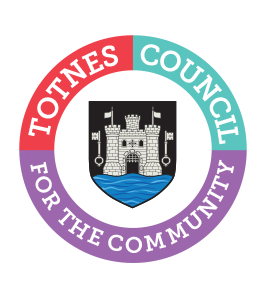 Freedom of Information Act Publication SchemeTOTNES TOWN COUNCILAGREED JULY 2021NEXT REVIEW JULY 2024This Policy sets out the information that the Town Council routinely makes available to the public and by what methods, and how requests for information can be made to Totnes Town Council.BackgroundTo meet the requirements of the Freedom of Information Act, Totnes Town Council has examined the range of documents it holds and resolved to make many of these available to the public. The Town Clerk will take responsibility for the Scheme and full contact details are given at Appendix I. Classes of information for publication are attached at Appendix II.These are based on the Model Scheme for Local Councils and reflect the responsibilities of Totnes Town Council.Availability of InformationThe details of the Scheme will be available:1. In person from the Guildhall Offices, 5 Ramparts Walk, Totnes, Devon, TQ9 5QH from 10am – 4pm Monday to Friday2. On the notice board under the Civic Hall3. On the website www.totnestowncouncil.gov.ukCharges for InformationThe Council will not charge for the inspection of documents or for viewing the information. However, if copies are required, the first 10 pages of photocopied information will be made available free of charge but thereafter will be charged as follows:10 or under	FREE10-20		£1.00 and 10p per copy thereafterRights and ComplaintsAny person has the right to receive a copy of the information described in the Publication Scheme and, where that information is available in printed format, the Council will endeavour to provide copies within 20 workings days of receiving the request.If you are unhappy with the way in which Totnes Town Council has dealt with your request under the Freedom of Information Act 2000 you should raise the matter in accordance with our usual Complaints Procedure. APPENDIX I - FREEDOM OF INFORMATION ACT PUBLICATION SCHEMETotnes Town Council has resolved to adopt the Model Scheme for Local Councils as outlined at Appendix II.DECLARATIONTotnes Town Council, Guildhall Offices, 5 Ramparts Walk, Totnes, Devon, TQ9 5QH has adopted the Model Scheme entitled ‘Totnes Town Council – Access to Information Policy’ produced in accordance with Section 20 of the Freedom of Information Act 2000 and will publish information in accordance with that scheme.The contact details for the person who will be responsible for maintaining the Publication Scheme and who should be contacted if any issues arise concerning the organisation’s compliance with the Freedom of Information Act is:Town ClerkTotnes Town CouncilGuildhall Offices5 Ramparts WalkTotnesDevonTQ9 5QH01803 862147clerk@totnestowncouncil.gov.ukAPPENDIX II – INFORMATION AVAILABLE FROM TOTNES TOWN COUNCIL UNDER THE MODEL PUBLICATION SCHEMESchedule of ChargesType of Charge			Description				Basis of ChargeDisbursement Cost		Photocopying @ 10p per sheet		Cost of toner for printer				(black and white)				Photocopying @ 50p per sheet				(colour)				Postage					Actual cost of stampInformation to be publishedHow the information can be obtainedCostClass 1 – Who we are and what we doHard copy and via website www.totnestowncouncil.gov.ukWho’s who on the Council and CommitteesCouncil OfficesWebsiteContact details for Town Clerk and CouncillorsCouncil OfficesWebsiteLocation of main Council office and accessibility detailsWebsiteStaffing structureCouncil OfficesWebsiteClass 2 – What we spend and how we spend itCurrent and previous year financial as a minimumHard copyFirst 10 pages freeAnnual return form and report by auditorHard copyWebsiteNotice BoardFreeFinalised budgetHard copy WebsiteFirst 10 pages freePreceptHard copyFirst 10 pages freeBorrowing Approval LetterHard CopyFreeFinancial RegulationsHard Copy or emailWebsiteFirst 10 pages freeGrants given and gifts receivedHard copyWebsiteFreeList of current contracts awarded and value of contractHard copy First 10 pages freeMembers’ allowances and expensesHard copyFreeClass 3 – What are our priorities and how are we doingStrategic PrioritiesHard copyWebsiteFreeClass 4 – How we make decisionsDecision making processes and records of decisionsHard copy WebsiteFreeTimetable/Notification of meetingsHard copyWebsite Notice boardSocial MediaFreeAgendas of meetingsWebsiteNotice BoardFreeMinutes of meetings (excluding any information which is properly confidential to the meeting)Hard copyWebsite FreeReports presented to Council meetingsHard copy WebsiteFirst 10 pages freeResponses to consultation papersHard copy WebsiteFirst 10 pages freeResponses to planning applicationsHard copy WebsiteFirst 10 pages freeBye-lawsHard copyFirst 10 pages freeClass 5 – Our Policies and ProceduresCurrent information onlyHard copyFirst 10 pages freePolicies and procedures for the conduct of council business:Procedural standing ordersCommittee and sub-committee terms of referenceDelegated authority in respect of officersCode of ConductPolicy statementsHard copyWebsiteFirst 10 pages freePolicies and procedures for the provision of services and about the employment of staff:Internal policies relating to the delivery of servicesEquality and Diversity PolicyHealth and Safety PolicyRecruitment Policies (including current vacancies)Policies and procedures for handling requests for informationComplaints procedures (including those covering requests for information and operating the publication scheme)Hard copyWebsiteFirst 10 pages freeGeneral Data Protection Regulations Privacy Notice (Information Security)Hard copyWebsiteFreeGeneral Data Protection Regulations Privacy Policy (including records management -retention, destruction and archive)Hard copyWebsiteFreeSchedule of Charges (for the publication of information)Hard copyFreeClass 6 – Lists and RegistersCurrently maintained lists and registers onlyAssets RegisterHard copyFreeDisclosure Log (indicating the information that has been provided in response to requests)Hard copyFirst 10 pages freeRegister of Members’ InterestsHard copy WebsiteFirst 10 pages freeRegister of Gifts of HospitalityHard copyFreeClass 7 – The Services we OfferBurial grounds and closed churchyardsHard copyWebsite The Civic HallHard copyWebsiteThe GuildhallHard copyWebsite The Totnes Information OfficeHard copyWebsite The Eastgate ClockHard CopyWebsiteMemorials and fountainsHard Copy WebsiteBus SheltersHard CopyWebsiteA summary of services for which the Council is entitled to recover a fee, together with those fees eg burial feesHard CopyWebsite